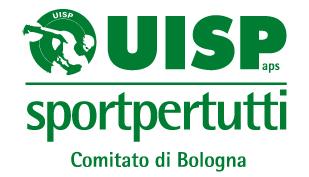 OGGETTO: Campionato Nazionale 2024 FASE 1 - Informazioni per GareDi seguito tutte le indicazioni necessarie alle società per la partecipazione alla Fase 1 di Bologna del Campionato Nazionale 2024.Verificare sul sito del Territoriale di Bologna che gli iscritti della propria società siano correttamente inseriti; link. Ogni modifica dovrà essere comunicata solo via mail indicando cognome e nome, specialità (libero o obbligatori), categoria dove era stata iscritta, categoria dove la si vuole iscrivere. In nessun caso si dovrà inviare nuovamente il modulo delle iscrizioni modificato.Gli assenti devono essere comunicati via mail prima possibile all’indirizzo pattinaggio@uispbologna.it . Per ogni atleta assente deve essere indicato COGNOME, NOME e Categoria. Per ogni assente prestare molta attenzione alla terminologia utilizzata:  depennare o comunicare l’assenza significa che l’atleta non sarà presente in classifica e non potrà partecipare alle fasi successive, 2 e 3; richiedere di giustificare l’assenza significa che l’atleta sarà sorteggiata, presente in classifica come assente giustificata e potrà partecipare alla Fase 2 e 3.Entro il mercoledi precedente la gara, inserire la delega compilata nel portale Google Drive, nella cartella “Deleghe” della società; il modulo deve essere in formato excel o pdf, non foto; non è necessaria la firma sul modulo e non ci sarà nulla da firmare in pista. Il file deve essere nominato in modo che sia chiara la data relativa alla delega e la società, nel seguente modo “mm/dd_società” (es: “0114_NuovaCasbah”  Link moduli.Entro il mercoledì precedente la gara, inserire le musiche (solo file MP3) nel portale Google Drive, nella cartella “Musiche” della società. I singoli file musicali devono essere nominati nel seguente modo: CATE_COGNOMENOME (es. FPAM_ATTIALESSANDRO se io fossi iscritto nella Formula Promo A Maschile. I codici da rispettare sono quelli riportati di seguito: per le categorie maschili sostituire la “F” finale con la “M”.NOGF	Novizi Giovani FemminileNOUF	Novizi Uisp FemminilePAZF	Piccoli Azzurri FemminilePADF	Piccoli Azzurri Deb. FemminilePRIF	Primavera FemminilePRDF	Primavera Debuttanti FemminileALGF	Allievi Giovani FemminileAGDF	Allievi Giovani Debuttanti Fem.ALUF	Allievi Uisp FemminileAUDF	Allievi Uisp Deb. FemminileJUGF	Juniores Giovani Femminile JGDF	Juniores Giovani Debuttanti FemminileJUUF	Juniores Uisp FemminileAZGF	Azzurri Giovani FemminileAZUF	Azzurri Uisp FemminileMASF	Master FemminilePCAF	Professional Cadetti A FemminilePCBF	Professional Cadetti B FemminilePJEF	Professional Jeunesse FemminilePJUF	Professional Junior FemminilePSEF	Professional Senior FemminileFPAF	Formula Promo A FemminileFPBF	Formula Promo B FemminileFPCF	Formula Promo C FemminileFPDF	Formula Promo D FemminileFPEF	Formula Promo E FemminileF1AF	Formula 1 A FemminileF1BF	Formula 1 B FemminileF1CF	Formula 1 C FemminileF1DF	Formula 1 D FemminileF1EF	Formula 1 E FemminileF2AF	Formula 2 A FemminileF2BF	Formula 2 B FemminileF2CF	Formula 2 C FemminileF2DF	Formula 2 D FemminileF2EF	Formula 2 E FemminileF3AF	Formula 3 A FemminileF3BF	Formula 3 B FemminileF3CF	Formula 3 C FemminileF3DF	Formula 3 D FemminileF4AF	Formula 4 A FemminileF4BF	Formula 4 B FemminileF4CF	Formula 4 C FemminileF4DF	Formula 4 D FemminileF5AF	Formula 5 A FemminileF5BF	Formula 5 B FemminileF5CF	Formula 5 C FemminileF6AF	Formula 6 A FemminileF6BF	Formula 6 B FemminileF6CF	Formula 6 C FemminileUACUF	Formula UGA Azzurro CuccioliUAMAF	Formula UGA Azzurro Minion AUAMBF	Formula UGA Azzurro Minion BUASTF	Formula UGA Azzurro StartUABAF	Formula UGA Azzurro BasicUAORF	Formula UGA Azzurro OrsettiUVCUF	Formula UGA Verde CuccioliUVMAF	Formula UGA Verde Minion AUVMBF	Formula UGA Verde Minion BUVSTF	Formula UGA Verde StartUVBAF	Formula UGA Verde BasicUVORF	Formula UGA Verde OrsettiUVADF	Formula UGA Verde AdvancedUBCUF	Formula UGA Bianco CuccioliUBMAF	Formula UGA Bianco Minion AUBMBF	Formula UGA Bianco Minion BUBSTF	Formula UGA Bianco StartUBBAF	Formula UGA Bianco BasicUBORF	Formula UGA Bianco OrsettiUBADF	Formula UGA Bianco AdvancedURCUF	Formula UGA Rosso CuccioliURMAF	Formula UGA Rosso Minion AURMBF	Formula UGA Rosso Minion BURSTF	Formula UGA Rosso StartURBAF	Formula UGA Rosso BasicURORF	Formula UGA Rosso OrsettiURADF	Formula UGA Rosso AdvancedLBAAF	Livello Basic A FemminileLBABF	Livello Basic B FemminileLBACF	Livello Basic C FemminileLBADF	Livello Basic D FemminileLD1AF	Livello 1° Deb A FemminileLD1BF	Livello 1° Deb B FemminileLD1CF	Livello 1° Deb C FemminileLD2AF	Livello 2° Deb A FemminileLD2BF	Livello 2° Deb B FemminileLD2CF	Livello 2° Deb C FemminileLP1AF	Livello 1° Prof A FemminileLP1BF	Livello 1° Prof B FemminileLP1CF	Livello 1° Prof C FemminileLP2AF	Livello 2° Prof A FemminileLP2BF	Livello 2° Prof B FemminileLP2AF	Livello 2° Prof A FemminileLP3F	Livello 3° Prof FemminileLBAM	Livello Basic MaschileLD1M	Livello 1° Deb MaschileLD2M	Livello 2° Deb MaschileLP1M	Livello 1° Prof MaschileLP2M	Livello 2° Prof MaschileLP3M	Livello 3° Prof MaschileQuindi il file deve essere nominato tutto con lettere MAIUSCOLE. Prestare la massima attenzione a quanto sopra riportato; qualunque file non avente quelle caratteristiche non sarà utilizzato.Gli allenatori dovranno comunque avere a disposizione i singoli file musicali qualora ci fossero problemi con i file ricevutiA disposizione per qualsiasi chiarimento, cordiali saluti.Bologna, 07 gennaio 2024	    	          Il Coordinatore Struttura Provinciale                                                       	                 Alessandro Atti